                            FINANČNÉ RIADITEĽSTVO SR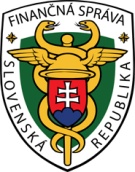                          AKADÉMIA FINANČNEJ SPRÁVYP R I H L Á Š K Ana štúdium na vzdelávaciu aktivituInformácie o vzdelávacej aktivite:Názov:Dátum konania:Miesto konania:Informácie o účastníkovi vzdelávacej aktivity:Titul, meno a priezvisko:e-mail:telefón:Adresa trvalého bydliska:        Súhlasím so spracovaním osobných údajov.Dátum: ...........................................................            Podpis uchádzača: ...............................................................